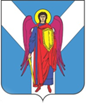 ДУМА ШПАКОВСКОГО МУНИЦИПАЛЬНОГО ОКРУГАСТАВРОПОЛЬСКОГО КРАЯ ПЕРВОГО СОЗЫВАРЕШЕНИЕ31 мая 2023 г.                                г. Михайловск                                          № 464О внесении изменений в подпункт 1.2 пункта 1 решения Думы Шпаковского муниципального округа Ставропольского края от 15 декабря 2022 г. № 411 «Об освобождении от налогообложения по земельному налогу отдельных категорий налогоплательщиков Шпаковского муниципального округа Ставропольского края»В соответствии с Налоговым кодексом Российской Федерации, Постановлением Правительства Ставропольского края от 30.11.2022 № 708-п «О дополнительных мерах социальной поддержки семей отдельных категорий граждан, принимающих участие в специальной военной операции на территориях Украины, Донецкой Народной Республики, Луганской Народной Республики, Запорожской области и Херсонской области», Законом Ставропольского края от 28.02.2023 № 18-кз «О дополнительных социальных гарантиях участникам специальной военной операции и мерах социальной поддержки членов их семей», Уставом Шпаковского муниципального округа Ставропольского края Дума Шпаковского муниципального округа Ставропольского краяРЕШИЛА:1. Внести в подпункт 1.2 пункта 1 решения Думы Шпаковского муниципального округа Ставропольского края от 15 декабря 2022 г. № 411 «Об освобождении от налогообложения по земельному налогу отдельных категорий налогоплательщиков Шпаковского муниципального округа Ставропольского края» (с изменениями, внесенными решением Думы Шпаковского муниципального округа Ставропольского края от 22 марта 2023 г. № 446) изменение, изложив его в следующей редакции:«1.2. В отношении одного земельного участка, приобретенного (предоставленного) для жилищного строительства, ведения личного подсобного хозяйства, садоводства или огородничества, и не используемого в предпринимательской деятельности:граждан, проходящих (проходивших) военную службу в Вооруженных Силах Российской Федерации, других войсках, воинских формированиях и органах, в которых законодательством Российской Федерации предусмотрена военная служба, лиц, проходящих (проходивших) службу в войсках национальной гвардии Российской Федерации и имеющих (имевших) специальные звания полиции, принимающих (принимавших) участие в специальной военной операции, проводимой на территориях Украины, Донецкой Народной Республики и Луганской Народной Республики с 24 февраля 2022 года, а также на территориях Запорожской области и Херсонской области с 30 сентября 2022 года (далее – специальная военная операция), либо их супругу (супруга); граждан, заключивших контракт о пребывании в добровольческом формировании (о добровольном содействии в выполнении задач, возложенных на Вооруженные Силы Российской Федерации) и участвующих в специальной военной операции, либо их супругу (супруга); граждан, призванных на военную службу по мобилизации в соответствии с Указом Президента Российской Федерации от 21 сентября 2022 года № 647 «Об объявлении частичной мобилизации в Российской Федерации», либо их супругу (супруга); граждан, заключивших контракт (контракты) об участии в специальной военной операции общей продолжительностью не менее 6 месяцев и направленных военным комиссариатом Ставропольского края для участия в специальной военной операции, либо их супругу (супруга).Налогоплательщики, указанные в настоящем подпункте, освобождаются от уплаты налога за налоговый период 2022 года.».2. Настоящее решение вступает в силу на следующий день после дня его официального опубликования.Председатель Думы Шпаковского муниципального округа Ставропольского края                                                           С.В.ПечкуровГлава Шпаковского муниципального округаСтавропольского края                                                                             И.В.Серов